Max MustermannMusterstraße 12312345 Musterstadtmax@mustermann.de0171 23456789Unternehmen GmbHName NachnameStraße 12312345 MusterstadtMusterstadt, 13.06.2022 Bewerbung für ein Trainee-Programm im KundendienstKennnummer 123456Sehr geehrte Damen und Herren,da ich mir nichts Schöneres vorstellen kann, als anderen Menschen bei ihren Fragen und Problemen weiterzuhelfen, bin ich mir sicher, dass eine Karriere im Kundendienst genau richtig für mich ist. Mit dem Trainee-Programm bietet mir Ihr renommiertes Unternehmen perfekte Voraussetzungen, um das notwendige Fachwissen zu erlangen und meine kommunikativen Stärken auszubauen und sinnvoll einzusetzen.Im Frühjahr dieses Jahres werde ich meine Schullaufbahn mit dem Abitur beenden.
Seit Beginn meiner Schulzeit zählen die Fächer Mathematik und Deutsch zu meinen Lieblingsfächern, sodass Sie ein hohes Maß an Lösungsorientierung und ein sehr gutes Ausdrucksvermögen von mir erwarten können. Während meiner Nebentätigkeit im Laden XY habe ich zudem umfassende Erfahrungen in der Kundenbetreuung gesammelt, die mich optimal auf das Programm vorbereiten.Mein Einfühlungsvermögen und meine überzeugende Art waren bei meiner Arbeit im Verkauf von besonderer Bedeutung. Mit meinem kommunikativen und offenen Auftreten gewinne ich schnell das Vertrauen meiner Gesprächspartner. Als begeisterter Freizeitfußballer stelle ich außerdem meine Teamfähigkeit und mein Konzentrationsvermögen regelmäßig unter Beweis.Hoch motiviert stehe ich Ihnen ab dem XX.XX.XXXX als Trainee zur Verfügung. Ich freue mich auf Ihre Rückmeldung und sehe einer Einladung zu einem persönlichen Gespräch positiv entgegen.Mit freundlichen Grüßen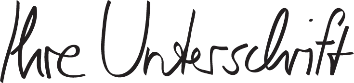 Max Mustermann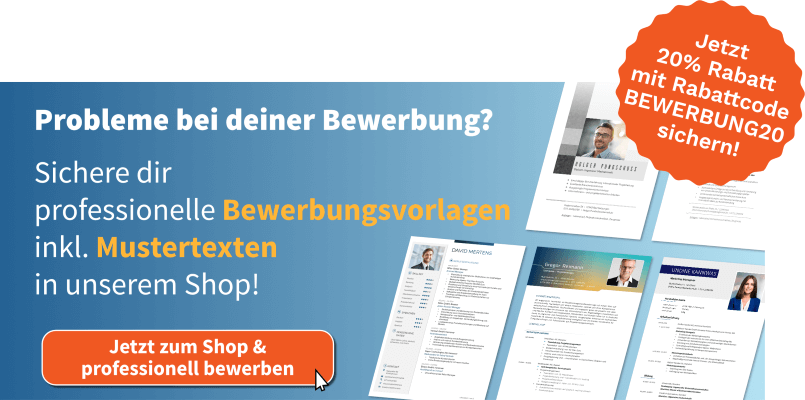 shop.bewerbung.net